ПОЛОЖЕНИЕ о порядке использования сети Интернет в Муниципальном бюджетном общеобразовательном  учреждении – школы №35 имени А.Г. Перелыгина города Орла  Общие положенияНастоящие Правила регулируют условия и порядок использования сети Интернет через ресурсы общеобразовательного учреждения учащимися, учителями и работниками школы.Использование сети Интернет в образовательном учреждении направлено на решение задач учебно-воспитательного процесса.Настоящие Правила регулируют условия и порядок использования сети Интернет через ресурсы общеобразовательного учреждения учащимися, учителями и работниками общеобразовательного учреждения.Использование сети Интернет ОУ подчинено следующим принципам:соответствия образовательным целям;содействия гармоничному формированию и развитию личности;уважения закона, авторских и смежных прав, а также иных прав, чести и достоинства других граждан и пользователей Интернета;приобретения новых навыков и знаний;расширения применяемого спектра учебных и наглядных пособий;социализации личности, введения в информационное общество.Использование сети Интернет в школе возможно исключительно при условии ознакомления и согласия лица, пользующегося сетью Интернет в школе, с настоящими Правилами.2. Организация использования сети Интернет в общеобразовательном учреждении2.1. Вопросы использования возможностей сети Интернет в учебно-образовательном процессе рассматриваются на педагогическом совете ОУ.2.2. Правила использования сети Интернет разрабатывается педагогическим советом ОУ на основе примерного регламента самостоятельно либо с привлечением внешних экспертов, в качестве которых могут выступать:учителя других образовательных учреждений, имеющие опыт использования Интернета в образовательном процессе;специалисты в области информационных технологий;представители органов управления образованием;родители обучающихся.2.3. При разработке правил использования сети Интернет педагогический совет руководствуется:законодательством Российской Федерации;опытом целесообразной и эффективной организации учебного процесса с использованием информационных технологий и возможностей Интернета;интересами обучающихся;целями образовательного процесса.2.4. Руководитель ОУ отвечает за обеспечение эффективного и безопасного доступа к сети Интернет в ОУ, а также за выполнение установленных правил. Для обеспечения доступа участников образовательного процесса к сети Интернет в соответствии с установленным в ОУ правилами руководитель ОУ назначает своим приказом ответственного за организацию работы с Интернетом и ограничение доступа.2.5. Во время уроков и других занятий в рамках учебного плана контроль использования обучающимися сети Интернет осуществляет преподаватель, ведущий занятие. При этом преподаватель:наблюдает за использованием компьютера и сети Интернет обучающимися;запрещает дальнейшую работу учащегося в сети Интернет в случае нарушения учащимся настоящих Правил и иных нормативных документов, регламентирующих использование сети Интернет в образовательном учреждении;принимает меры по пресечению обращений к ресурсам, не имеющим отношения к образовательному процессу.2.6. Во время свободного доступа обучающихся к сети Интернет вне учебных занятий, контроль использования ресурсов Интернета осуществляют: учитель информатики и другие работники школы, определенные приказом директора школы. Работник образовательного учреждения:наблюдает за использованием компьютера и сети Интернет обучающимися;принимает меры по пресечению обращений к ресурсам, не имеющих отношения к образовательному процессу;сообщает классному руководителю о преднамеренных попытках обучающегося осуществить обращение к ресурсам, не имеющим отношения к образовательному процессу.   2.7. При использовании сети Интернет в ОУ обучающимся предоставляется доступ только к тем ресурсам, содержание которых не противоречит законодательству Российской Федерации и которые имеют прямое отношения к образовательному процессу.2.8. Пользователи сети Интернет в ОУ должны учитывать, что технические средства и программное обеспечение не могут обеспечить полную фильтрацию ресурсов сети Интернет вследствие частого обновления ресурсов. В связи с этим существует вероятность обнаружения обучающимися ресурсов, не имеющих отношения к образовательному процессу и содержание которых противоречит законодательству Российской Федерации. Участникам использования сети Интернет в ОУ следует осознавать, что ОУ не несет ответственности за случайный доступ к подобной информации, размещенной не на интернет-ресурсах ОУ.2.9. Принципы размещения информации на интернет-ресурсах ОУ призваны обеспечивать:соблюдение действующего законодательства Российской Федерации, интересов и прав граждан;защиту персональных данных обучающихся, учителей и других работников;достоверность и корректность информации.2.10.Персональные данные обучающихся (включая фамилию и имя, класс/год обучения, возраст, фотографию, данные о месте жительства, телефонах и пр., иные сведения личного характера) могут размещаться на интернет-ресурсах, создаваемых ОУ, только с письменного согласия родителей (законных представителей обучающихся). Персональные данные преподавателей и работников ОУ размещаются на его интернет-ресурсах только с письменного согласия лица, чьи персональные данные размещаются.Использование сети Интернет в образовательном учрежденииИспользование сети Интернет в ОУ осуществляется, как правило, в целях образовательного процесса.Обучающемуся запрещается:обращаться к ресурсам, содержание и тематика которых не допустимы для несовершеннолетних и/или нарушают законодательство Российской Федерации (эротика, порнография, пропаганда насилия, терроризма, политического или религиозного экстремизма, национальной, расовой и т.п. розни, иные ресурсы схожей направленности);осуществлять любые сделки через Интернет;осуществлять загрузки файлов на компьютер ОУ без специального разрешения;распространять оскорбительную, не соответствующую действительности, порочащую других лиц информацию, угрозы.   3.3. При случайном обнаружении ресурса, содержание которого не имеет отношения к образовательному процессу, обучающийся обязан незамедлительно сообщить об этом преподавателю, проводящему занятие. Преподаватель обязан зафиксировать доменный адрес ресурса и время его обнаружения и сообщить об этом лицу, ответственному за работу локальной сети и ограничение доступа к информационным ресурсам.3. 4. Права, обязанности и ответственность пользователей:Использование сети Интернет в ОУ осуществляется в целях образовательного процесса.Участники образовательного процесса школы могут бесплатно пользоваться доступом к глобальным Интернет-ресурсам по разрешению лица, назначенного ответственным за организацию в ОУ работы сети Интернет и ограничению доступа.К работе в сети Интернет допускаются лица прошедшие инструктаж и обязавшиеся соблюдать его.Правила работы.4.1. Пользователям запрещается:1.     Осуществлять действия, запрещенные законодательством РФ и РТ.2.     Посещать сайты, содержание и тематика которых не допустимы для несовершеннолетних и/или нарушают законодательства Российской Федерации (порнография, эротика, пропаганда насилия, терроризма, политического и религиозного экстремизма, национальной, расовой и т.п. розни, иные ресурсы схожей направленности).3.     Загрузка и распространение материалов, содержащих вирусы или другие компьютерные коды, файлы или программы, предназначенные для нарушения, уничтожения либо ограничения функциональности любого компьютерного или телекоммуникационного оборудования или программ, для осуществления несанкционированного доступа, а также серийные номера к коммерческим программным продуктам и программы для их генерации, логины, пароли и прочие средства для получения несанкционированного доступа к платным ресурсам в Интернете, а также размещения ссылок на вышеуказанную информацию.4.     Загружать и запускать исполняемые либо иные файлы без предварительной проверки на наличие вирусов установленным антивирусным пакетом.5.     Передавать информацию, представляющую коммерческую или государственную тайну, распространять информацию, порочащую честь и достоинство граждан.6.     Устанавливать на компьютерах дополнительное программное обеспечение, как полученное в Интернете, так и любое другое без специального разрешения.7.     Изменять конфигурацию компьютеров, в том числе менять системные настройки компьютера и всех программ, установленных на нем (заставки, картинку рабочего стола, стартовой страницы браузера).8.     Включать, выключать и перезагружать компьютер без согласования с ответственным за организацию в ОУ работы сети Интернет и ограничению доступа.9.     Осуществлять действия, направленные на "взлом" любых компьютеров, находящихся как в «точке доступа к Интернету» школы, так и за его пределами.10. Использовать возможности «точки доступа к Интернету» школы для пересылки и записи непристойной, клеветнической, оскорбительной, угрожающей и порнографической продукции, материалов и информации.11. Осуществлять любые сделки через Интернет.4.2. Пользователи несут ответственность:1.     За содержание передаваемой, принимаемой и печатаемой информации.2.     За нанесение любого ущерба оборудованию в «точке доступа к Интернету» (порча имущества, вывод оборудования из рабочего состояния) пользователь несет материальную ответственность)4.3. Пользователи имеют право:1.     Работать в сети Интернет в течение периода времени, определенного расписанием.2.     Сохранять полученную информацию на съемном диске (дискете, CD-ROM, флеш-накопителе).3.     Размещать собственную информацию в сети Интернет на Интернет-ресурсах ОУ.4.     Иметь учетную запись электронной почты на Интернет-ресурсах ОУ.Рассмотрено и рекомендовано  к утверждению на  педагогическом советеПротокол № 1                                                                                  от 24.08.2021 г.           Приказ №72 -Д от 06.09.2021 г.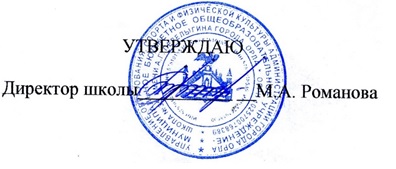 